Назив евиденције: Сертификати о испуњености услова за вршење послова одржавања сигнално-сигурносних уређаја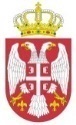 Република СрбијаДИРЕКЦИЈА ЗА ЖЕЛЕЗНИЦЕР. бр.Носилац исправеДатум издавањаРок важења1.Инфраструктура железнице Србије а.д.19.7.2017.19.7.2022.2.ЈП''Електропривреда Србије''Огранак ''ТЕНТ'' ОбреновацБогољуба Урошевића Црног 44Обреновац19.7.201719.7.2022.3.''АЖД Саобраћајни системи''д.о.о.Булевар краља Александра 24Београд8.8.2017.8.8.2022.4.„BAUWESEN“ д.о.о.Карађорђева 32а, Лазаревац20.12.2018.20.12.2023.5.Институт „Михајло Пупин“ д.о.о.Волгина 15, Београд21. 5. 2019.21. 5. 2024.6.7.8.